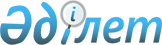 Об утверждении положения о государственном учреждении "Отдел образования, физической культуры и спорта Кокпектинского района"
					
			Утративший силу
			
			
		
					Постановление акимата Кокпектинского района Восточно-Казахстанской области от 08 апреля 2015 года № 72. Зарегистрировано Департаментом юстиции Восточно-Казахстанской области 14 мая 2015 года № 3941. Утратило силу - постановлением акимата Кокпектинского района Восточно-Казахстанской области от 13 мая 2016 года № 136      Сноска. Утратило силу - постановлением акимата Кокпектинского района Восточно-Казахстанской области от 13.05.2016 № 136 (вводится в действие со дня первого официального опубликования).

      Примечание РЦПИ.

      В тексте документа сохранена пунктуация и орфография оригинала.

      В соответствии со статьей 39 Закона Республики Казахстан от 23 января 2001 года "О местном государственном управлении и самоуправлении в Республике Казахстан", Указом Президента Республики Казахстан от 29 октября 2012 года № 410 "Об утверждении Типового положения государственного органа Республики Казахстан", акимат Кокпектинского района ПОСТАНОВЛЯЕТ:

      1. Утвердить положение о государственном учреждении "Отдел образования, физической культуры и спорта Кокпектинского района", согласно приложению к настоящему постановлению.

      2. Признать утратившим силу постановление акимата Кокпектинского района от 28 января 2015 года № 13 "Об утверждении Положения о государственном учреждении "Отдел физической культуры и спорта Кокпектинского района"" (зарегистрированное в Реестре государственной регистрации нормативных правовых актов за № 3701, опубликованное в газетах "Новая жизнь" и "Жұлдыз" от 6 марта 2015 года № 18-19).

      3. Настоящее постановление вводится в действие по истечении десяти календарных дней после дня его первого официального опубликования.

 Положение о государственном учреждении "Отдел образования, физической культуры и спорта Кокпектинского района"
1. Общие положения      1. Государственное учреждение "Отдел образования, физической культуры и спорта Кокпектинского района" является государственным органом Республики Казахстан, осуществляет руководство в сфере дошкольного воспитания, начального, основного среднего и общего среднего образования, физической культуры и спорта на территории Кокпектинского района.

      2. Государственное учреждение "Отдел образования, физической культуры и спорта Кокпектинского района" осуществляет свою деятельность в соответствии с Конституцией и законами Республики Казахстан, актами Президента и Правительства Республики Казахстан, иными нормативными правовыми актами, а также настоящим Положением.

      3. Государственное учреждение "Отдел образования, физической культуры и спорта Кокпектинского района" является юридическим лицом в организационно-правовой форме государственного учреждения, имеет печати и штампы со своим наименованием на государственном языке, бланки установленного образца, в соответствии с законодательством Республики Казахстан счета в органах казначейства.

      4. Государственное учреждение "Отдел образования, физической культуры и спорта Кокпектинского района" вступает в гражданско-правовые отношения от собственного имени.

      5. Государственное учреждение "Отдел образования, физической культуры и спорта Кокпектинского района" имеет право выступать стороной гражданско-правовых отношений от имени государства, если оно уполномочено на это в соответствии с законодательством.

      6. Государственное учреждение "Отдел образования, физической культуры и спорта Кокпектинского района" по вопросам своей компетенции в установленном законодательством порядке принимает решения, оформляемые приказами руководителя государственного учреждения "Отдел образования, физической культуры и спорта Кокпектинского района" и другими актами, предусмотренными законодательством Республики Казахстан.

      7. Структура и лимит штатной численности государственного учреждения "Отдел образования, физической культуры и спорта Кокпектинского района" утверждаются в соответствии с действующим законодательством.

      8. Местонахождение юридического лица: 071000, Республика Казахстан, Восточно-Казахстанская область, Кокпектинский район, село Кокпекты, улица Аухадиева, 44.

      9. Полное наименование государственного органа - государственное учреждение "Отдел образования, физической культуры и спорта Кокпектинского района".

      10. Настоящее Положение является учредительным документом Государственного учреждения "Отдел образования, физической культуры и спорта Кокпектинского района". 

      11. Учредителем государственного учреждения " Отдел образования, физической культуры и спорта Кокпектинского района" является государство в лице местного исполнительного органа Кокпектинского района.

      12. Финансирование деятельности государственного учреждения "Отдел образования, физической культуры и спорта Кокпектинского района" осуществляется из местного бюджета Кокпектинского района.

      Государственному учреждению "Отдел образования, физической культуры и спорта Кокпектинского района" запрещается вступать в договорные отношения с субъектами предпринимательства на предмет выполнения обязанностей, являющихся функциями Отдела.

      14. Режим работы государственного учреждения "Отдел образования, физической культуры и спорта Кокпектинского района" устанавливается правилами внутреннего трудового распорядка и не должен противоречить нормам трудового законодательства Республики Казахстан.

 2. Миссия, основные задачи, функции, права и обязанности государственного органа      15. Миссия государственного учреждения "Отдел образования, физической культуры и спорта Кокпектинского района": реализация основных направлений государственной политики в сфере образования, физической культуры и спорта на территории Кокпектинского района.

      16. Задачи государственного учреждения "Отдел образования, физической культуры и спорта Кокпектинского района": 

      1) создание необходимых условий для получения качественного образования, направленного на формирование, развитие и профессиональное становление личности на основе национальных и общечеловеческих ценностей, достижений науки и практики;

      2) развитие творческих, духовных и физических возможностей личности, формирование прочных основ нравственности и здорового образа жизни, обогащение интеллекта путем создания условий для развития индивидуальности;

      3) воспитание гражданственности и патриотизма, любви к своей Родине - Республике Казахстан, уважения к государственным символам и государственному языку, почитания народных традиций, нетерпимости к любым антиконституционным и антиобщественным проявлениям;

      4) воспитание личности с активной гражданской позицией, формирование потребностей участвовать в общественно-политической, экономической и культурной жизни республики, осознанного отношения личности к своим правам и обязанностям;

      5) приобщение к достижениям отечественной и мировой культуры; изучение истории, обычаев и традиций казахского и других народов республики; овладение государственным, русским, иностранным языками;

      6) обеспечение безопасности жизни и здоровья лиц, занимающихся физической культурой и спортом, а также участников и зрителей физкультурно-оздоровительных и спортивных мероприятий и соблюдение общественного порядка в местах проведения спортивно-массовых мероприятий;

      7) развитие национальных, технических и прикладных видов спорта;

      8) поддержка и стимулирование физической культуры и спорта;

      9) развитие научной базы для исследований в области физической культуры и спорта;

      10) содействие развитию всех видов спорта с учетом социальной и образовательной функций, а также специфики их структуры, основанной на принципе добровольной деятельности.

      17. Функции государственного учреждения "Отдел образования, физической культуры и спорта Кокпектинского района":

      1) обеспечивает предоставление начального, основного среднего и общего среднего образования, включая вечернюю (сменную) форму обучения, и общего среднего образования, предоставляемого через организации интернатного типа;

      2) организует участие обучающихся в едином национальном тестировании;

      3) организует учет детей дошкольного и школьного возраста, их обучение до получения ими среднего образования;

      4) поддерживает и оказывает содействие в материально-техническом обеспечении государственных организаций образования, реализующих общеобразовательные учебные программы начального, основного среднего и общего среднего образования (за исключением организаций образования в исправительных учреждениях уголовно-исполнительной системы);

      5) организует приобретение и доставку учебников и учебно-методических комплексов организациям образования, реализующим общеобразовательные учебные программы предшкольной подготовки, начального, основного среднего и общего среднего образования;

      6) обеспечивает дополнительное образование для детей;

      7) обеспечивает организацию и проведение школьных олимпиад и конкурсов научных проектов по общеобразовательным предметам, конкурсов районного (городского) масштаба; 

      8) организует в порядке, установленном законодательством Республики Казахстан, медицинское обслуживание обучающихся и воспитанников организаций образования, за исключением дошкольных;

      9) организует в порядке, предусмотренном законодательством Республики Казахстан, бесплатное и льготное питание отдельных категорий обучающихся и воспитанников;

      10) оказывает организациям дошкольного воспитания и обучения и семьям необходимую методическую и консультативную помощь;

      11) осуществляет образовательный мониторинг;

      12) организует заказ и обеспечение организаций образования, реализующих общеобразовательные учебные программы основного среднего, общего среднего образования, бланками документов государственного образца об образовании и осуществляет контроль за их использованием;

      13) осуществляет кадровое обеспечение государственных организаций образования;

      14) обеспечивает методическое руководство психологической службой в организациях образования;

      15) выдает разрешение на обучение в форме экстерната в организациях основного среднего, общего среднего образования;

      16) обеспечивает обследование психического здоровья детей и подростков и оказание психолого-медико-педагогической консультативной помощи населению;

      17) принимает меры по созданию инфраструктуры для занятий спортом физических лиц по месту жительства и в местах их массового отдыха;

      18) проводит районные спортивные соревнования по видам спорта совместно с местными аккредитованными спортивными федерациями;

      19) обеспечивает подготовку районных сборных команд по видам спорта и их выступления на областных спортивных соревнованиях;

      20) обеспечивает развитие массового спорта и национальных видов спорта на территории Кокпектинского района;

      21) координирует деятельность районных физкультурно-спортивных организаций на территории Кокпектинского района;

      22) присваивает спортсменам спортивные разряды: спортсмен 2 разряда, спортсмен 3 разряда, спортсмен 1 юношеского разряда, спортсмен 2 юношеского разряда, спортсмен 3 юношеского разряда;

      23) присваивает квалификационные категории: тренер высшего уровня квалификации второй категории, тренер среднего уровня квалификации второй категории, методист высшего уровня квалификации второй категории, методист среднего уровня квалификации второй категории, инструктор-спортсмен высшего уровня квалификации второй категории, спортивный судья;

      24) реализует единый региональный календарь спортивно-массовых мероприятий;

      25) координирует организацию и проведение спортивных мероприятий на территории Кокпектинского района;

      26) осуществляет сбор, анализ для предоставления местному исполнительному органу области информацию по развитию физической культуры и спорта на территории Кокпектинского района по форме и в сроки, установленные законодательством Республики Казахстан;

      27) формирует и утверждает районные списки сборных команд по видам спорта по предложениям региональных и местных аккредитованных спортивных федераций;

      28) организует медицинское обеспечение официальных физкультурных и спортивных мероприятий;

      29) обеспечивает общественный порядок и общественную безопасность при проведении физкультурных и спортивных мероприятий;

      30) координирует вопросы строительства спортивных сооружений на территории Кокпектинского района и обеспечивает их доступность населению;

      31) оказывает методическую и консультативную помощь спортивным организациям;

      32) обеспечивает деятельность районных неспециализированных детско-юношеских школ;

      33) осуществляет в интересах местного государственного управления иные полномочия, возлагаемые на местные исполнительные органы законодательством Республики Казахстан. 

      18. Права и обязанности государственного учреждения "Отдел образования, физической культуры и спорта Кокпектинского района":

      1) вносить на рассмотрение руководству района предложения по вопросам, входящим в компетенцию государственного учреждения "Отдел образования, физической культуры и спорта Кокпектинского района";

      2) в рамках компетенции, предусмотренной законодательством Республики Казахстан привлекать работников других отделов местных исполнительных органов района для рассмотрения и совместной разработки вопросов, касающихся деятельности государственного учреждения "Отдел образования, физической культуры и спорта Кокпектинского района";

      3) инициировать проведение в установленном порядке совещаний по вопросам, входящим в компетенцию государственного учреждения "Отдел образования, физической культуры и спорта Кокпектинского района";

      4) запрашивать в рамках компетенции установленной законодательством Республики Казахстан от других государственных органов, должностных лиц, организаций и их руководителей, граждан информацию необходимую для выполнения своих функций;

      5) давать консультации по вопросам, входящим в компетенцию государственного учреждения "Отдел образования, физической культуры и спорта Кокпектинского района";

      6) представлять необходимые материалы и информацию в пределах своей компетенции и в рамках законодательства в случае официального запроса об этом юридических и физических лиц;

      7) выполнять иные обязанности, входящие в компетенцию государственного учреждения "Отдел образования, физической культуры и спорта Кокпектинского района". 

 3. Организация деятельности государственного органа      19. Руководство государственного учреждения "Отдел образования, физической культуры и спорта Кокпектинского района" осуществляется первым руководителем, который несет персональную ответственность за выполнение возложенных на государственное учреждение "Отдел образования, физической культуры и спорта Кокпектинского района" задач и осуществление им своих функций.

      20. Первый руководитель государственного учреждения "Отдел образования, физической культуры и спорта Кокпектинского района" назначается на должность и освобождается от должности акимом Кокпектинского района в соответствии с законодательством Республики Казахстан.

      21. Первый руководитель государственного учреждения "Отдел образования, физической культуры и спорта Кокпектинского района" имеет заместителей, которые назначаются на должности и освобождаются от должностей в соответствии с законодательством Республики Казахстан.

      22. Полномочия руководителя государственного учреждения "Отдел образования, физической культуры и спорта Кокпектинского района":

      1) в установленном законодательстве порядке назначает на должности и освобождает от должностей работников государственного учреждения "Отдел образования, физической культуры и спорта Кокпектинского района";

      2) в установленном законодательством порядке осуществляет поощрение и налагает дисциплинарные взыскания на сотрудников государственного учреждения "Отдел образования, физической культуры и спорта Кокпектинского района";

      3) в пределах своей компетенции издает приказы, дает указания, подписывает служебную документацию;

      4) утверждает должностные инструкции работников государственного учреждения "Отдел образования, физической культуры и спорта Кокпектинского района";

      5) представляет интересы государственного учреждения "Отдел образования, физической культуры и спорта Кокпектинского района" в государственных органах, иных организациях;

      6) утверждает штатное расписание государственного учреждения "Отдел образования, физической культуры и спорта Кокпектинского района" в пределах лимита штатной численности и структуры, утвержденных постановлением акимата Кокпектинского района;

      7) принимает необходимые меры по противодействию коррупции и несет за это персональную ответственность;

      8) обеспечивает равный доступ мужчин и женщин к государственной службе в соответствии с их опытом, способностями и профессиональной подготовкой;

      9) осуществляет иные полномочия в соответствии с законодательством Республики Казахстан.

      Исполнение полномочий руководителя государственного учреждения "Отдел образования, физической культуры и спорта Кокпектинского района" в период его отсутствия осуществляется лицом, его замещающим в соответствии с действующим законодательством Республики Казахстан.

 4. Имущество государственного органа      23. Государственное учреждение "Отдел образования, физической культуры и спорта Кокпектинского района" может иметь на праве оперативного управления обособленное имущество в случаях, предусмотренных законодательством. 

      Имущество государственного учреждения "Отдел образования, физической культуры и спорта Кокпектинского района" формируется за счет имущества, переданного ему собственником, а также имущества, приобретенного в результате собственной деятельности и иных источников, не запрещенных законодательством Республики Казахстан.

      24. Имущество, закрепленное за государственным учреждением "Отдел образования, физической культуры и спорта Кокпектинского района", относится к коммунальной собственности.

      25. Государственное учреждение "Отдел образования, физической культуры и спорта Кокпектинского района" не вправе самостоятельно отчуждать или иным способом распоряжаться закрепленным за ним имуществом и имуществом, приобретенным за счет средств, выданных ему по плану финансирования, если иное не установлено законодательством и настоящим Положением.

 5. Реорганизация и упразднение государственного органа      26. Реорганизация и упразднение государственного учреждения "Отдел образования, физической культуры и спорта Кокпектинского района" осуществляются в соответствии с законодательством Республики Казахстан.

 6. Перечень государственных организаций находящихся в ведении государственного учреждения "Отдел образования, физической культуры и спорта Кокпектинского района"       1. Коммунальное государственное учреждение "Кокпектинская средняя школа";

      2. Коммунальное государственное учреждение "Средняя школа имени Ж. Шайжунусова";

      3. Коммунальное государственное учреждение "Средняя школа имени Маяковского";

      4. Коммунальное государственное учреждение "Средняя школа имени М. Ауэзова";

      5. Коммунальное государственное учреждение "Улкенбокенская комплекс "школа-детский сад";

      6. Коммунальное государственное учреждение "Преображенская средняя школа";

      7. Коммунальное государственное учреждение "Средняя школа имени И. Жансугурова";

      8. Коммунальное государственное учреждение "Средняя школа имени К. Аухадиева";

      9. Коммунальное государственное учреждение "Комплекс "школа – детский сад" имени Абая";

      10. Коммунальное государственное учреждение "Средняя школа имени Аманкельды";

      11. Коммунальное государственное учреждение "Кокжайыкская средняя школа"; 

      12. Коммунальное государственное учреждение "Средняя школа имени А.С. Пушкина";

      13. Коммунальное государственное учреждение "Мариногорская средняя школа";

      14. Коммунальное государственное учреждение "Октябрьская комплекс "школа-детский сад";

      15. Коммунальное государственное учреждение "Кокжутинская средняя школа";

      16. Коммунальное государственное учреждение "Средняя школа имени Абая";

      17. Коммунальное государственное учреждение "Казнаковская средняя школа";

      18. Коммунальное государственное учреждение "Амангельдинская средняя школа";

      19. Коммунальное государственное учреждение "Самарская средняя школа №1";

      20. Коммунальное государственное учреждение "Самарская средняя школа имени Ж.Болганбаева";

      21. Коммунальное государственное учреждение "Миролюбовская средняя школа";

      22. Коммунальное государственное учреждение "Палатцынская средняя школа";

      23. Коммунальное государственное учреждение "Новотимофеевская средняя школа";

      24. Коммунальное государственное учреждение "Шариптогайская основная школа";

      25. Коммунальное государственное учреждение "Основная школа имени Куйбышева";

      26. Коммунальное государственное учреждение "Воздвиженская основная школа";

      27. Коммунальное государственное учреждение "Джумбинская основная школа";

      28. Коммунальное государственное учреждение "Караткульская основная школа";

      29. Коммунальное государственное учреждение "Пантелеймоновская основная школа";

      30. Коммунальное государственное учреждение "Раздольненская основная школа";

      31. Коммунальное государственное учреждение "Подгорненская основная школа";

      32. Коммунальное государственное учреждение "Каракольская основная школа";

      33. Коммунальное государственное учреждение "Романовская основная школа";

      34. Коммунальное государственное учреждение "Самарская начальная школа";

      35. Коммунальное государственное учреждение "Жанажольская начальная малокомплектная школа";

      36. Коммунальное государственное учреждение "Ушкомейская начальная малокомплектная школа";

      37. Коммунальное государственное учреждение "Малокомплектная школа имени С.Сейфуллина";

      38. Коммунальное государственное учреждение "Начальная школа имени Ю.Гагарина";

      39. Коммунальное государственное казенное предприятие "Спортивно- оздоровительный комплекс "Балауса-Кокпекты";

      40. Коммунальное государственное казенное предприятие "Детский сад "Шауқты Шұғыла"; 

      41. Коммунальное государственное казенное предприятие "Ясли-детский сад "Балерке"; 

      42. Коммунальное государственное казенное предприятие "Детский сад "Дәншік"; 

      43. Коммунальное государственное казенное предприятие "Детская школа искусств";

      44. Коммунальное государственное учреждение "Кокпектинская районная детско-юношеская спортивная школа №1"; 

      45. Коммунальное государственное учреждение "Кокпектинская районная детско-юношеская спортивная школа №2"; 

      46. Государственное коммунальное казенное предприятие "Клуб "Дархан" по национальным видам спорта".


					© 2012. РГП на ПХВ «Институт законодательства и правовой информации Республики Казахстан» Министерства юстиции Республики Казахстан
				
      Исполняющий обязанности

      акима Кокпектинскогорайона

Р. Сагандыков 
Утверждено постановлением
акимата Кокпектинского района
от 08.04. 2015 года № 72